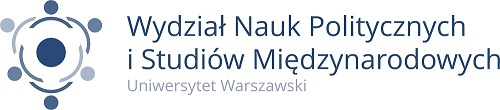 Sprawozdanie z realizacji zadań zawodowychImię i nazwisko studenta: ………………………………………………………………………………………………………………..Kierunek studiów: ……………………………………………………………………………………………………………………………Nazwa i adres podmiotu, w którym realizowane były praktyki:………………………………………………………..………………………………………………………………………………………………………………………………………………………………………………………………………………………………………………………………………………………………………………..Daty odbywania praktyk: ……………………………………………………………………………………………………………….. 1. INFORMACJE O PODMIOCIE, W KTÓRYM REALIZOWANO zadania zawodowe, w tym m.in. sektor gospodarki (publiczny, prywatny, społeczny), rodzaj działalności (produkcyjny, usługowy, badawczy etc., ) zakres działalności podmiotu (charakterystyka oferowanych usług, produktów etc.) 2. WYKAZ CZYNNOŚCI ZAWODOWYCH. Wykaz czynności wykonywanych podczas praktyk wraz z opisem zagadnień (problemów) z którymi student zetknął się w trakcie ich realizacji. Krótka charakterystyka zastosowanych rozwiązań napotkanych problemów.3. INFORMACJE NA TEMAT METOD, TECHNIK, INSTRUMENTÓW, NARZĘDZI (INFORMATYCZNYCH I INNYCH), które zostały poznane w czasie realizacji zadań zawodowych. 4. WNIOSKI Z PRZEBIEGU REALIZACJI ZADAŃ ZAWODOWYCH. Ocena przydatności zdobytego doświadczenia zawodowego w kontekście dalszego rozwoju kariery zawodowej. Ocena przydatności wiedzy nabytej na studiach do zadań wykonywanych w miejscu pracy.podpis studenta